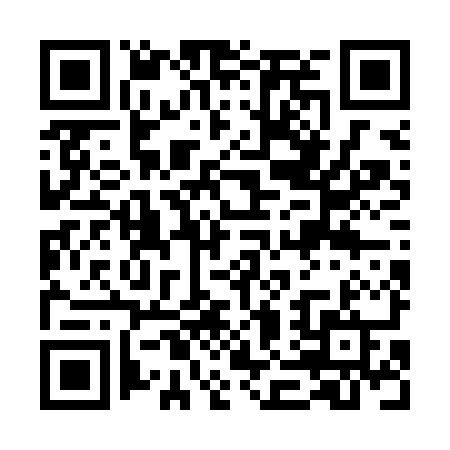 Ramadan times for Cercio, PortugalMon 11 Mar 2024 - Wed 10 Apr 2024High Latitude Method: Angle Based RulePrayer Calculation Method: Muslim World LeagueAsar Calculation Method: HanafiPrayer times provided by https://www.salahtimes.comDateDayFajrSuhurSunriseDhuhrAsrIftarMaghribIsha11Mon5:115:116:4312:354:416:286:287:5512Tue5:095:096:4112:354:426:296:297:5613Wed5:085:086:4012:354:436:306:307:5714Thu5:065:066:3812:344:446:316:317:5815Fri5:045:046:3612:344:456:326:327:5916Sat5:025:026:3512:344:466:336:338:0017Sun5:005:006:3312:334:476:356:358:0218Mon4:594:596:3112:334:486:366:368:0319Tue4:574:576:3012:334:486:376:378:0420Wed4:554:556:2812:334:496:386:388:0521Thu4:534:536:2612:324:506:396:398:0722Fri4:514:516:2512:324:516:406:408:0823Sat4:504:506:2312:324:526:416:418:0924Sun4:484:486:2112:314:536:426:428:1025Mon4:464:466:2012:314:536:436:438:1226Tue4:444:446:1812:314:546:446:448:1327Wed4:424:426:1612:304:556:456:458:1428Thu4:404:406:1412:304:566:476:478:1529Fri4:384:386:1312:304:566:486:488:1730Sat4:364:366:1112:304:576:496:498:1831Sun5:345:347:091:295:587:507:509:191Mon5:325:327:081:295:597:517:519:212Tue5:315:317:061:295:597:527:529:223Wed5:295:297:041:286:007:537:539:234Thu5:275:277:031:286:017:547:549:255Fri5:255:257:011:286:027:557:559:266Sat5:235:236:591:286:027:567:569:277Sun5:215:216:581:276:037:577:579:298Mon5:195:196:561:276:047:587:589:309Tue5:175:176:541:276:048:008:009:3110Wed5:155:156:531:266:058:018:019:33